经费项目查询指南一、各部门的账号如下：二、常见操作指南下： 查询步骤：1、打开查询地址：http://211.80.233.61/gxcx/	，输入用户名、密码、验证码。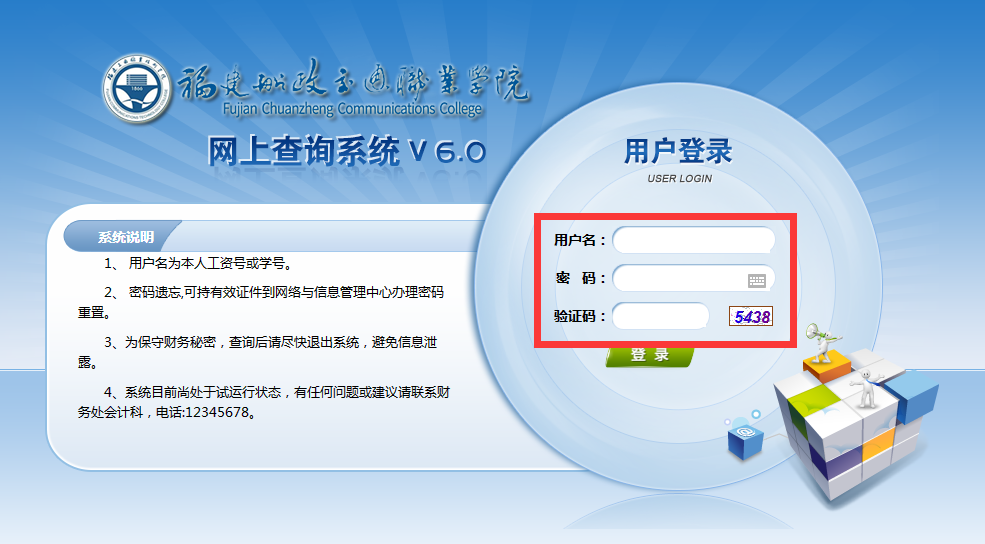 2、右上方可看到登录部门，根据经费项目类型进行明细查询。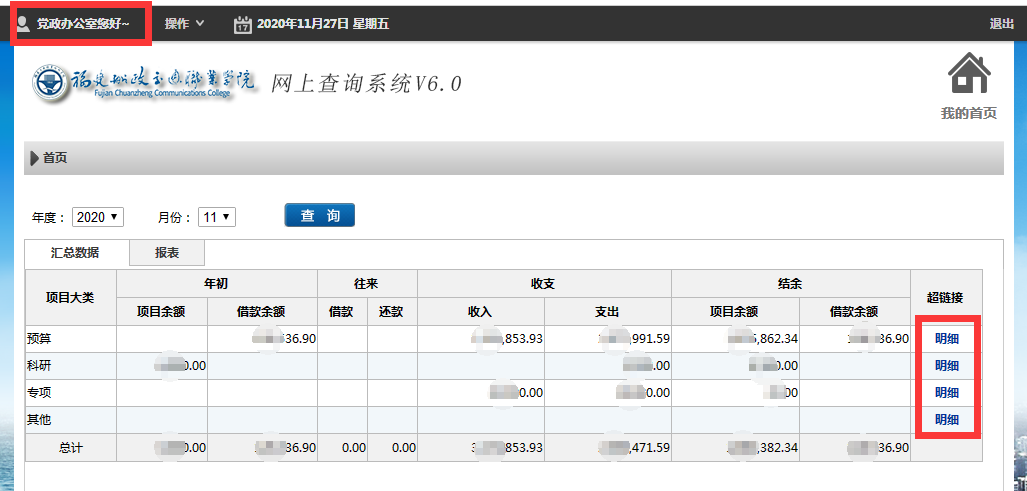 3、可根据需求选择查询的起始与截止时间，点击明细。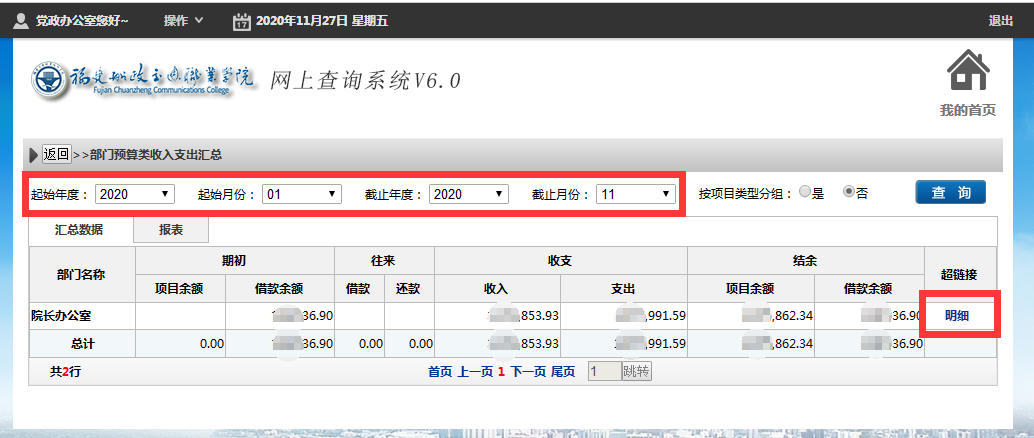 修改密码：1、点击右上面“操作”-“修改密码”。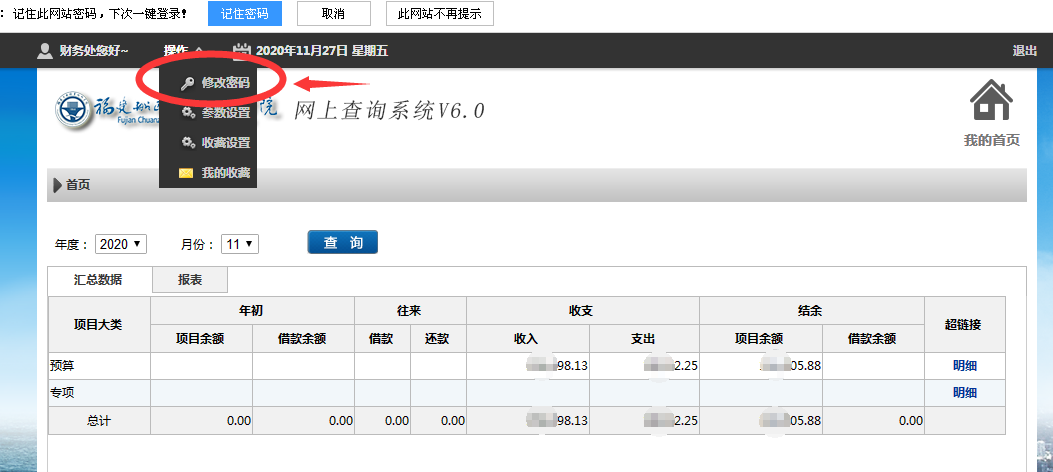 2、输入原密码和新密码，点击保存。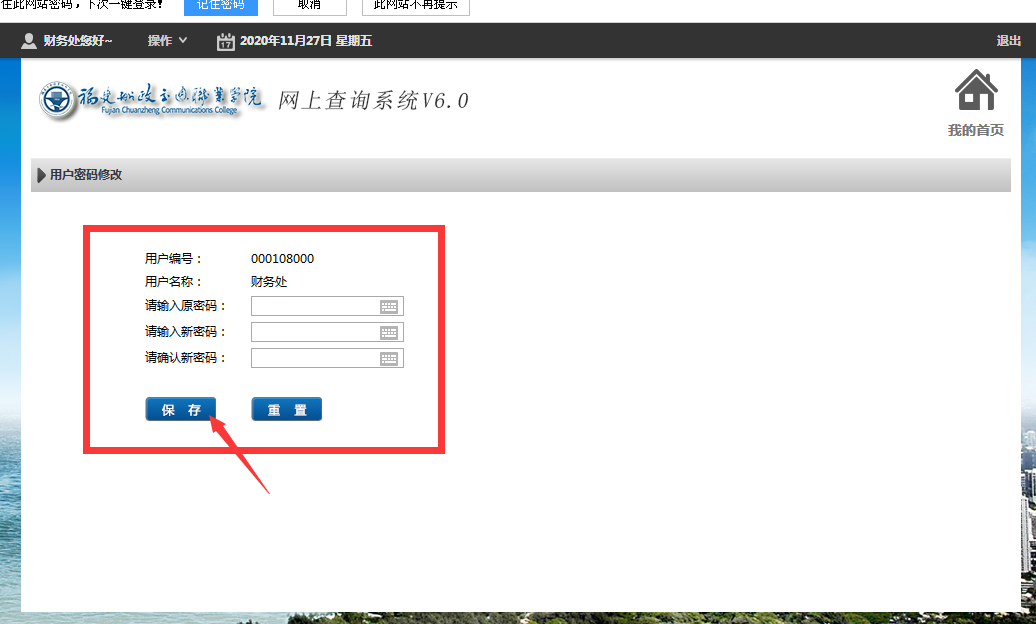 部门名称部门账号党政办公室000101000行政服务大厅000101001纪委办公室000102000组织部000103000宣传统战部000104000人事处000105000教务处000106000学生工作部（处）000107000财务处000108000后勤管理处000109000基建科000109001招投标管理中心000109002教师工作部（处）000110000科技处000111000安全保卫处000112000工会000113000团委000114000安全与环境学院000201000经济与管理学院000202000轨道交通学院000203000土木工程学院000204000通用航空产业学院000205000汽车学院000206000机械与智能制造学院000207000信息与智慧交通学院000208000创新创业学院000209000航海学院000210000通识教育学院000211000马克思主义学院000212000培训学院000213000电子工程学院000214000图书馆000301000数据中心000302000质量管理中心000303000对外交流中心000304000双高”项目建设办公室000305000船政文化研究中心000306000职业教育研究院000307000